Publicado en  el 17/11/2015 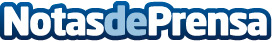 Fomento de Murcia informa a los empresarios de La Manga y Cabo de Palos de las medidas de la ITI del Mar MenorFrancisco Bernabé indica que la Dirección General de Carreteras "ha firmado ya el acta de replanteo de la futura glorieta de acceso a la zona comercial 'Las Dunas' de Cabo de Palos"Datos de contacto:Nota de prensa publicada en: https://www.notasdeprensa.es/fomento-de-murcia-informa-a-los-empresarios-de Categorias: Murcia http://www.notasdeprensa.es